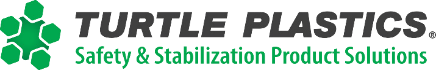 Photo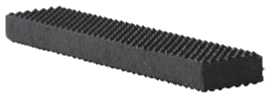 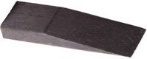 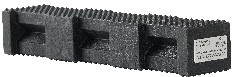 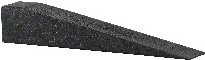 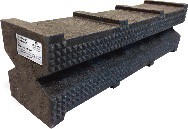 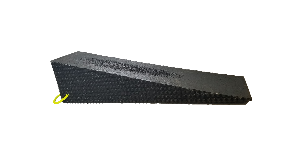 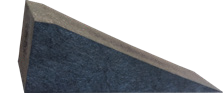 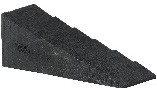 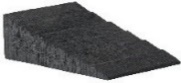 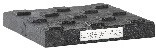 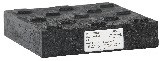 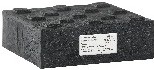 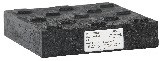 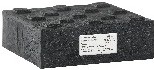 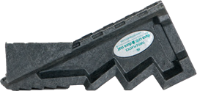 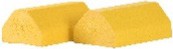 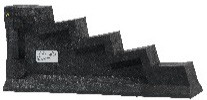 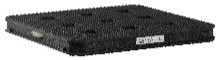 ComponentDescriptionPart # Auto XKit APart # Auto XKit BPart # Auto XKit CPart # Auto XKit DPart # Auto XKit EPhoto24-18 CRIB2”x4”x18”Pyramid Crib®612121224Photo
2/4-122”x4”x12” Wedge24448Photo44PL-184”x4”x18” Hybrid Crib®918363636Photo4/4-204”x4”x20” Wedge22884Photo67SC-246”x7”x24” Super Crib®8818Photo
6/7-246”x7”x24” Super Wedge244Photo3W3” W x 81/2”Long Wedge12244Photo6W6” W x 81/2”Long Wedge12244Photo1B1” Thick x 9” Sq.Turtle Lock Block/Blox®1144Photo2B2” Thick x 9” Sq.Turtle Lock Block/Blox®1144Photo3B3” Thick x 9” Sq.Turtle Lock Block/Blox®1144PhotoSC-1Standard Step Chock22444PhotoWC-2Pair of Wheel Chocks12444Photo
CTP1818-1.518"x18"x11/2"Mod Pad® w/Level11224PhotoSC-COG-1Cog Step Chock2To include bags at an additional cost, use the following Part #:To include bags at an additional cost, use the following Part #:To include bags at an additional cost, use the following Part #:Auto XKit A-BAuto XKit B-BAuto XKit C-BAuto XKit D-BAuto XKit E-B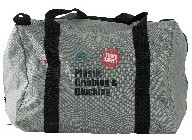 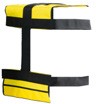 CBCarrying Bag1 Bag2 Bags4 Bags4 Bags4 BagsCTCrib Toter1 Toter2 Toters4 Toters4 Toters4 TotersWeight in lbs. (includesbonus)1752806878061073Get Your FREE Bonus Product(s) When You Purchase Any Auto X Crib Tool Kit(s) . When You Purchase an Auto X Tool Kit A you receive (1) Top Bag Pad valued at $127.85. When You Purchase an Auto X Tool Kit B, C, D or E you receive (2) Top Bag Pads valued at $255.70.Get Your FREE Bonus Product(s) When You Purchase Any Auto X Crib Tool Kit(s) . When You Purchase an Auto X Tool Kit A you receive (1) Top Bag Pad valued at $127.85. When You Purchase an Auto X Tool Kit B, C, D or E you receive (2) Top Bag Pads valued at $255.70.Get Your FREE Bonus Product(s) When You Purchase Any Auto X Crib Tool Kit(s) . When You Purchase an Auto X Tool Kit A you receive (1) Top Bag Pad valued at $127.85. When You Purchase an Auto X Tool Kit B, C, D or E you receive (2) Top Bag Pads valued at $255.70.Get Your FREE Bonus Product(s) When You Purchase Any Auto X Crib Tool Kit(s) . When You Purchase an Auto X Tool Kit A you receive (1) Top Bag Pad valued at $127.85. When You Purchase an Auto X Tool Kit B, C, D or E you receive (2) Top Bag Pads valued at $255.70.Get Your FREE Bonus Product(s) When You Purchase Any Auto X Crib Tool Kit(s) . When You Purchase an Auto X Tool Kit A you receive (1) Top Bag Pad valued at $127.85. When You Purchase an Auto X Tool Kit B, C, D or E you receive (2) Top Bag Pads valued at $255.70.Get Your FREE Bonus Product(s) When You Purchase Any Auto X Crib Tool Kit(s) . When You Purchase an Auto X Tool Kit A you receive (1) Top Bag Pad valued at $127.85. When You Purchase an Auto X Tool Kit B, C, D or E you receive (2) Top Bag Pads valued at $255.70.Get Your FREE Bonus Product(s) When You Purchase Any Auto X Crib Tool Kit(s) . When You Purchase an Auto X Tool Kit A you receive (1) Top Bag Pad valued at $127.85. When You Purchase an Auto X Tool Kit B, C, D or E you receive (2) Top Bag Pads valued at $255.70.Get Your FREE Bonus Product(s) When You Purchase Any Auto X Crib Tool Kit(s) . When You Purchase an Auto X Tool Kit A you receive (1) Top Bag Pad valued at $127.85. When You Purchase an Auto X Tool Kit B, C, D or E you receive (2) Top Bag Pads valued at $255.70.